Checkliste Schulprojekt, chronologisch geordnet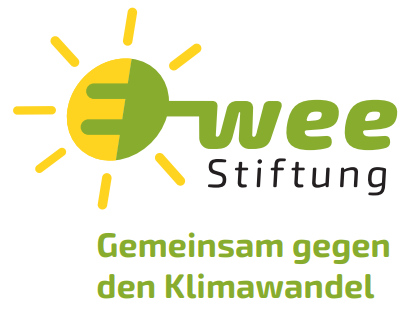 WasWieMitstreiter suchenWEE Hompage-Link an Mitschüler verschicken; LehrerInnen / SMV / Umwelt-AG … ansprechenEine/n LehrerIn solltet Ihr zur Unterstützung dabei habenTeam gründenAm besten eine Photovoltaik-Projekt-AG gründenBei uns anmeldenIhr bekommt Eure eigene Seite bei uns eingerichtet, wo Ihr Euren Fortschritt dokumentieren könnt – das hilft dann wiederum anderen Projekten, die nach Euch kommen.Erlaubnis SchulleitungMail schreiben (> Formulare > Mail Schulleitung)Erlaubnis Stadt / Gemeinde (Besitzer des Gebäudes)Mail schreiben (> Formulare > Mail Gebäude-Besitzer)–> zu einer Schule mit 1000 Schüler*innen gehöre nochmal so viele Mamas, Papas, Onkels, Tanten, Schwäger, Schwipschwäger usw. Da lässt sich bestimmt der Ein oder die Andere motivieren mitzumachen – für den Klimaschutz, für Eure Zukunft.
Am besten Ihr erstellt eine Liste von dem was noch fehlt UND wo / wie man sich einbringen kann, damit macht Ihr auch ein Angebot sich einzubringen.–> zu einer Schule mit 1000 Schüler*innen gehöre nochmal so viele Mamas, Papas, Onkels, Tanten, Schwäger, Schwipschwäger usw. Da lässt sich bestimmt der Ein oder die Andere motivieren mitzumachen – für den Klimaschutz, für Eure Zukunft.
Am besten Ihr erstellt eine Liste von dem was noch fehlt UND wo / wie man sich einbringen kann, damit macht Ihr auch ein Angebot sich einzubringen.–> zu einer Schule mit 1000 Schüler*innen gehöre nochmal so viele Mamas, Papas, Onkels, Tanten, Schwäger, Schwipschwäger usw. Da lässt sich bestimmt der Ein oder die Andere motivieren mitzumachen – für den Klimaschutz, für Eure Zukunft.
Am besten Ihr erstellt eine Liste von dem was noch fehlt UND wo / wie man sich einbringen kann, damit macht Ihr auch ein Angebot sich einzubringen.Spenden sammelnSeht Euch unsere Liste mit Ideen an Bautag vorbereitenBautag vorbereitenBautag vorbereitenDachdecker-Lift um die Paneelen aufs Dach zu bekommenTelefonieren, mailen, networken Evtl. Schlosser für Geländer > Sicherheit & bessere Ausnutzung der DachflächeTelefonieren, mailen, networkenAnlieferung der PaneelenTelefonieren, mailen, networken; 
Bestellung der Paneelen erfolgt zentral über unsVerkabelungTelefonieren, mailen, networkenVersicherungTelefonieren, mailen, networken – auch hier wird nicht gezahlt.(Direkt-) Einspeisung klärenDas regeln wir gemeinsam. Die einfachste Lösung wäre die Verpachtung der Anlage an die Stadt, dann kann diese nämlich den „Eigenverbrauch“ voll ausnutzen, was die Anlage lukrativer macht.